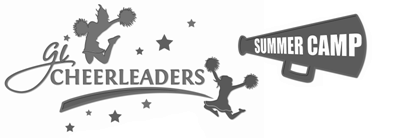 Nen/NenaNom i Cognom __________________________DNI.________________Data Naixement_____ /_____ /__________Si és menorPares/Tutors_____________________________________DNI.________________Contacte.Tel. ___________________/___________________ Mail ____________________Direcció.______________________________________ Població.______________  C.P.______Lesió o Malaltia.Pateix alguna malaltia? Quina?__________________________________________Preu total del Summer Camp.350€ Possibilitats per setmanes, parlar-ho amb direcció, només amb casos excepcionals.Localització del campus:  Camp de futbol del Cerdanyola Mataró.					Avinguda Estadi S/N, 08303 MataróFdo. dels Pares o tutor legal.Ingrés. Per poder reservar la plaça, s’haurà d’ingressar o pagar a la secretaria de l’Escola el 20% del total abans de l’1 de juny.La resta s’haurà de liquidar, en aquest número de compte o a recepció, abans de començar el casal.Entitat: Banco PopularES13 0075 0229 61 0607145311Import total per gaudir del casal serà de: “ ___ ,___ €”NO ES RESERVARÀ CAP PLAÇA SENSE ESTAR L’INGRÉS FETConcepte ingrés : Summer Camp Cheers + nom alumne Enviar per correu o a la secretaria de l’Escola el resguard del pagament per realitzar correctament la reserva.Data de l’ingrés. ____ / _______________ / 2016.Fdo. dels Pares o tutor legal.Conformitat:La persona que subscriu es compromet a complir les normes de funcionament i conducta establertes pel centre en el reglament que s'adjunta.El no compliment d’aquest reglament comporta la baixa del casal.Declara, així mateix, i sota la seva responsabilitat, que totes les dades aportades són reals i el capaciten per realitzar activitat física d'acord amb les pautes que li siguin assignades, per la qual cosa eximeix a l'escola de tota responsabilitat.Permet i cedeix tots els dret d'imatge que s'originin a través de les activitats exercides i organitzades pel Gi Shows S.L. I permet la filmació de la seva persona a través d'un sistema de video vigilància amb la finalitat de salvaguardar la seva integritat dins de l'escola.Reglament - Normes Generals:1. Els nens o nenes menors de 18 anys hauran de lliurar la sol·licitud d'inscripció emplenada i signada pels seus pares o tutors.És obligatori respectar els horaris d'entrada establert (10 minuts abans).Qualsevol retard serà informat abans de l'inici.2. No es permet l'entrada d'ampolles de vidre ni alcohol.3. No es permet l'entrada d'animals domèstics.4. Qualsevol classe de conflicte serà resolt en primera instància.5. No podrà usar calçat ni roba de carrer per practicar les activitats i serveis. A més està obligat a utilitzar calçat adequat a l'activitat.6. Aquells desperfectes ocasionats a la instal·lació i/o els materials del centre derivats del mal ús per part de l'usuari, hauran de ser reposats i a més podrà suposar l'expulsió de l'usuari de l’activitat.7. Hauran de mantenir un comportament cívic i respectuós amb el personal de l'escola i amb la resta d'alumnes.8. L'escola no es fa responsable dels objectes perduts o oblidats dins de la instal·lació.És aconsellable acompanyar la sol·licitud d'inscripció amb un certificat mèdic que certifiqui que l'usuari és apte per a la pràctica de l'exercici físic.9. El fet de no respectar aquestes normes podrà donar per conclosa tota vinculació amb l'escola.Protecció de DadesDe conformitat amb el que es disposa en la Llei Orgànica 15/1999 de protecció de Dades de Caràcter Personal, i Reglaments que la desenvolupen, li informem que les dades personals que ens ha proporcionat així com aquells que ens proporcioni en un futur, seran incorporats a un fitxer automatitzat de dades de caràcter personal titularitat de Concepción García Maya NIF.38822046R. La finalitat del mateix és gestionar l'activitat col·legial i professional, administrar l'entitat, les comunicacions que es puguin realitzar amb vostè, així com la cessió de dades establerta per al desenvolupament de les finalitats col·legials. Per exercitar els drets d'accés, rectificació, cancel·lació i oposició reconeguts per la legislació vigent, l'interessat haurà de realitzar una comunicació a l'adreça indicada. Fdo. dels Pares o tutor legal.DATESSETMANAHORARI27 Juny a 22 juliolDilluns a divendres16:00 – 20:00